Dallo Statuto Nell’ambito di ogni dipartimento è istituita una commissione paritetica docenti-studenti, con il compito di garantire la qualità della didattica.La commissione, sulla base di criteri certi e predeterminati:monitora l'offerta formativa e la qualità della didattica, nonché l'attività di servizio agli studenti da parte dei professori e dei ricercatori;individua indicatori per la valutazione dei risultati della didattica e dei servizi agli studenti;esprime parere sull'attivazione, modifica e soppressione dei corsi di studio, nonché sulla copertura degli insegnamenti;esprime parere sui regolamenti didattici dei corsi di studio attivati.La commissione è composta in misura paritetica da docenti e studenti; le modalità di composizione e il funzionamento sono stabiliti da regolamento.La partecipazione alla Commissione non dà luogo alla corresponsione di compensi, emolumenti, indennità o rimborsi spese.Allegato V - Scheda per la relazione annuale delle Commissioni Paritetiche Docenti-StudentiAnalisi e proposte su funzioni e competenze richieste dalle prospettive occupazionali e di sviluppo personale e professionale, tenuto conto delle esigenze del sistema economico e produttivoAnalisi e proposte su efficacia dei risultati di apprendimento attesi in relazione alle funzioni e competenze idi riferimento (coerenza tra le attività formative programmate e gli specifici obiettivi formativi programmati)Analisi e proposte su qualificazione dei docenti, metodi di trasmissione della conoscenza e delle abilità, materiali e ausili didattici, laboratori, aule, attrezzature, in relazione al potenziale raggiungimento degli obiettivi di apprendimento al livello desideratoAnalisi e proposte sulla validità dei metodi di accertamento delle conoscenze e abilità acquisite dagli studenti in relazione ai risultati di apprendimento attesiAnalisi e proposte sulla completezza e sull' efficacia del Riesame e dei conseguenti interventi di miglioramentoAnalisi e proposte su gestione e utilizzo dei questionari relativi alla soddisfazione degli studentiAnalisi e proposte sull'effettiva disponibilità e correttezza delle informazioni fornite nelle parti pubbliche della SUA-CdS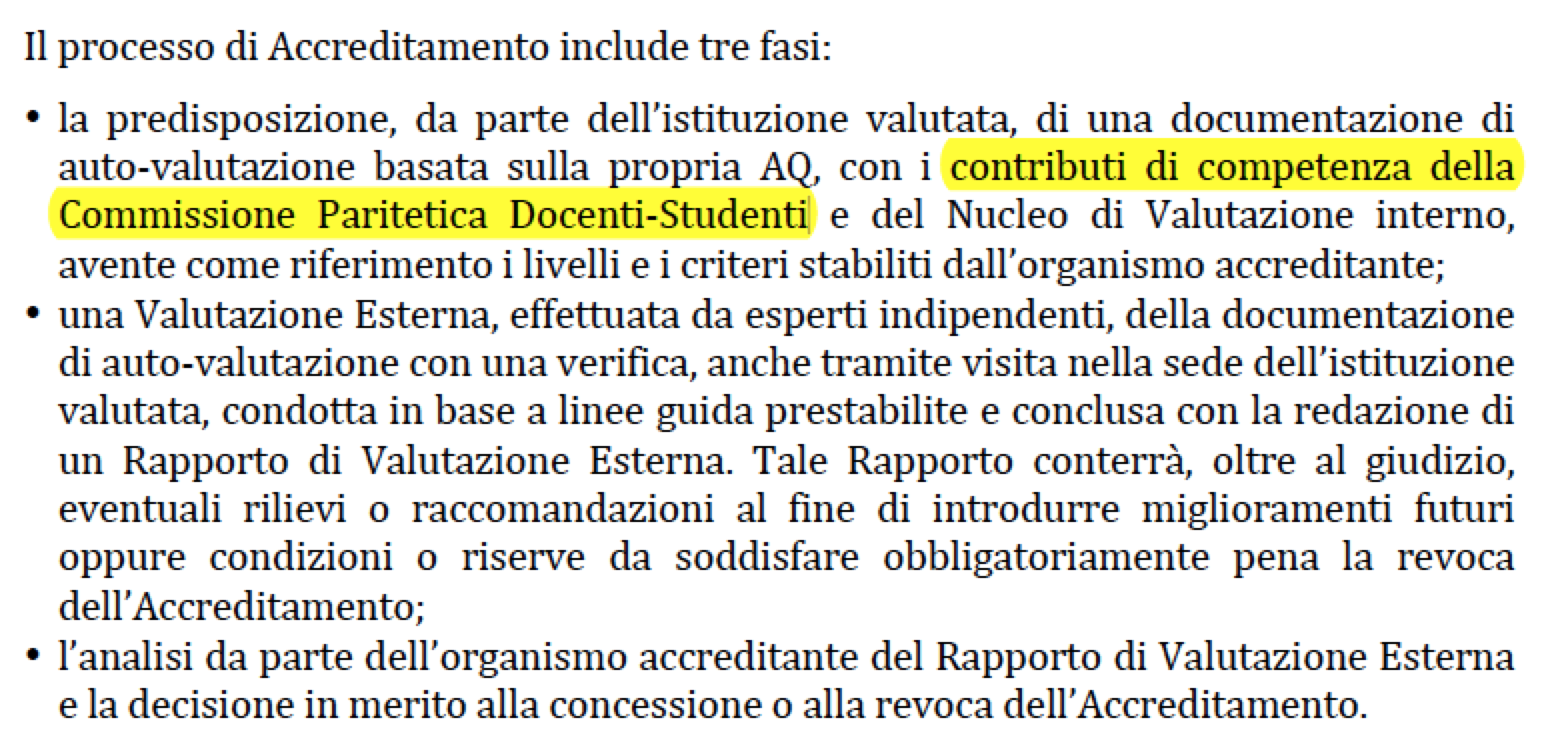 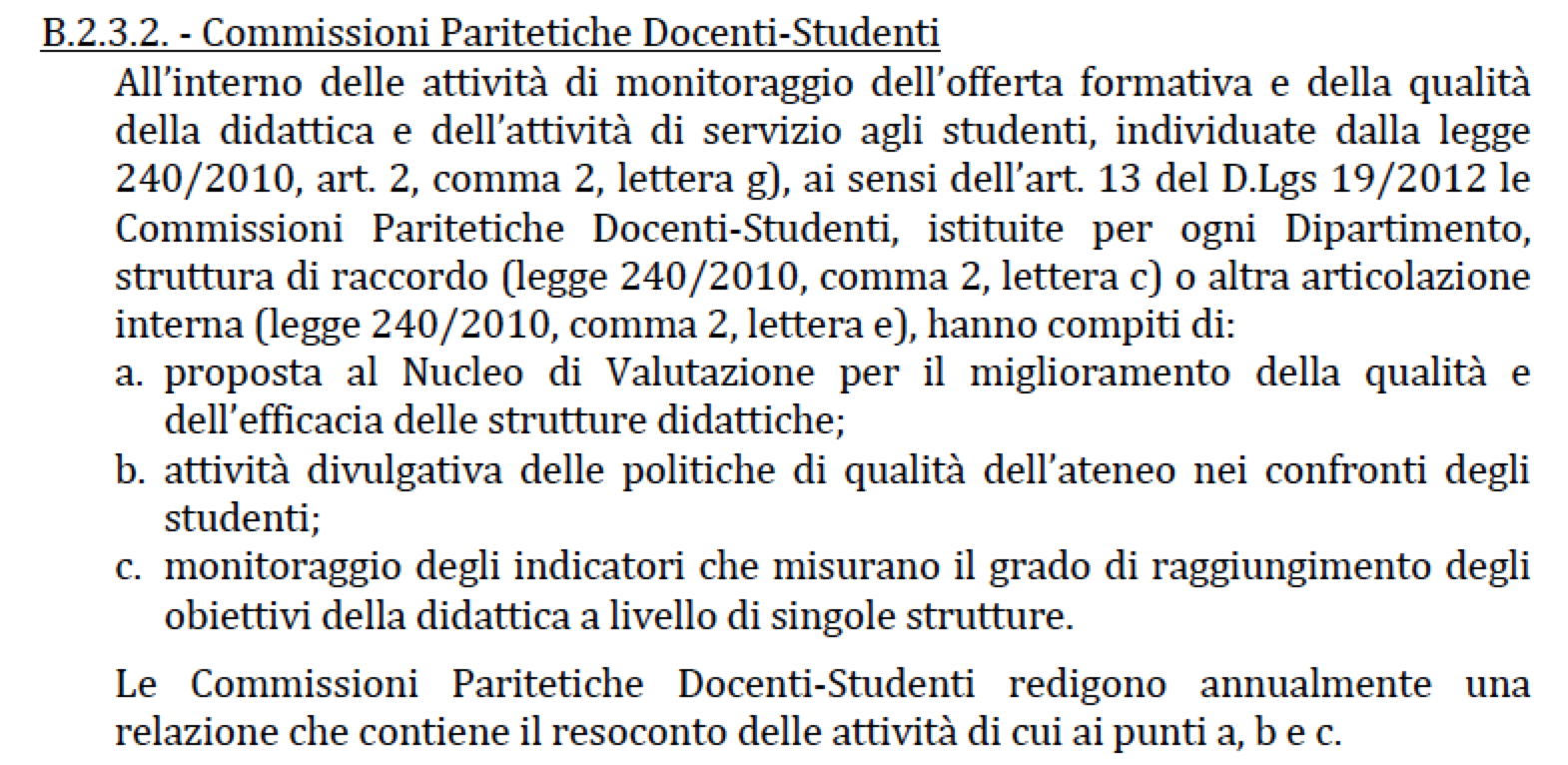 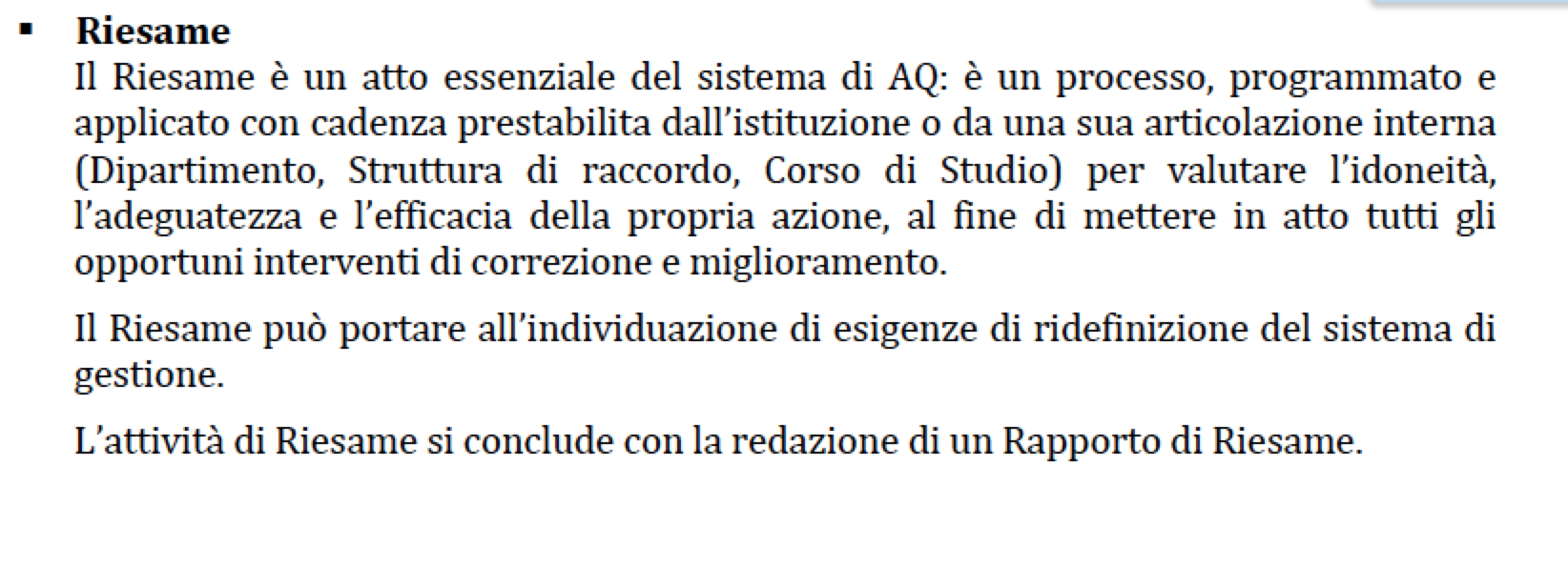 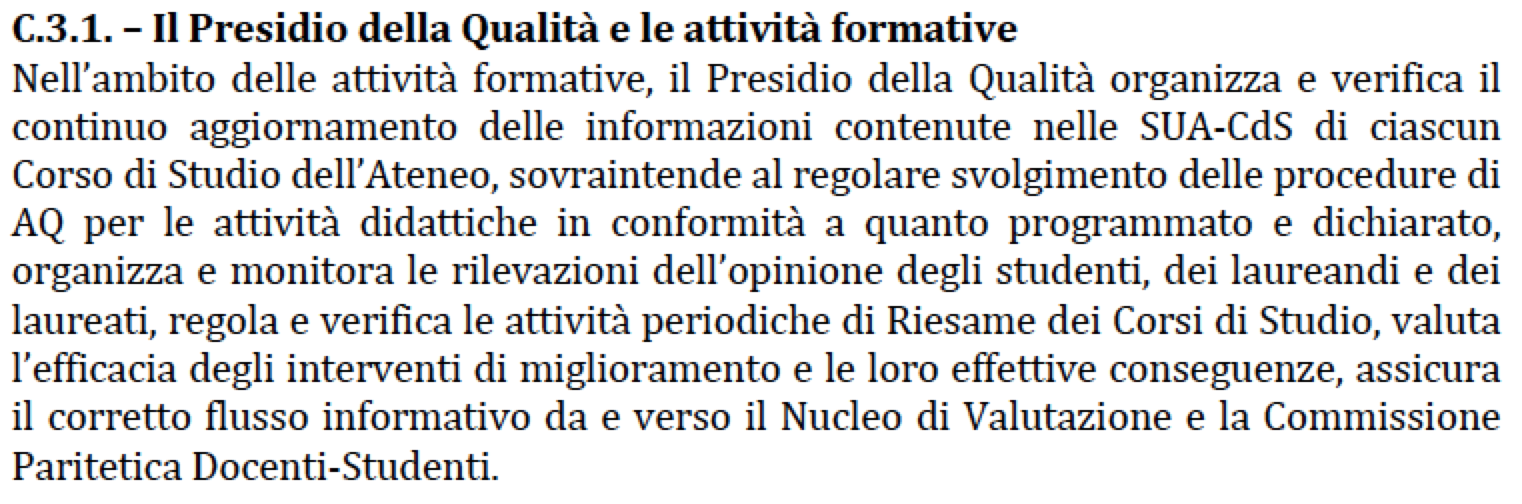 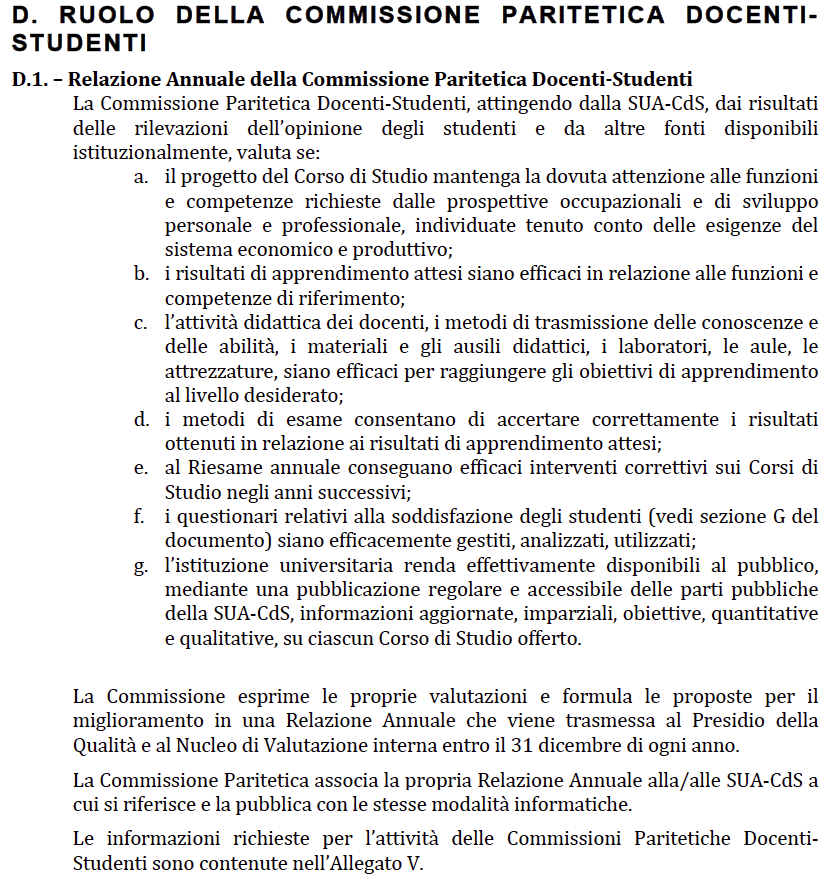 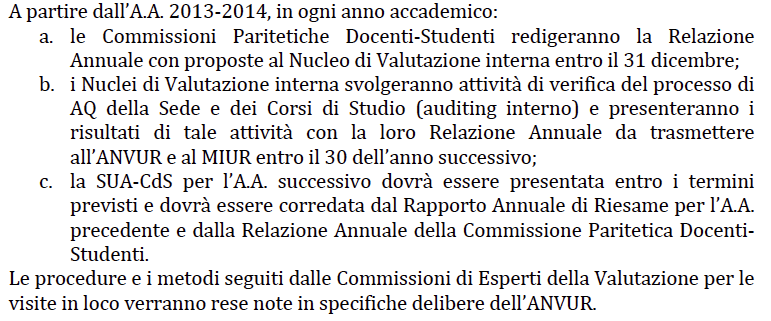 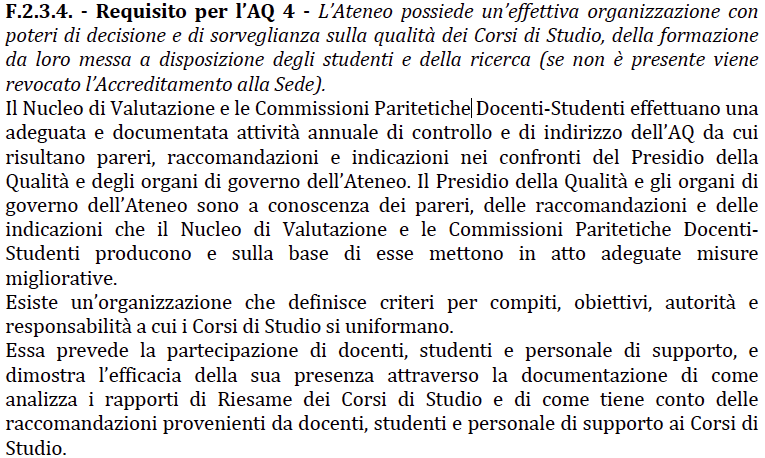 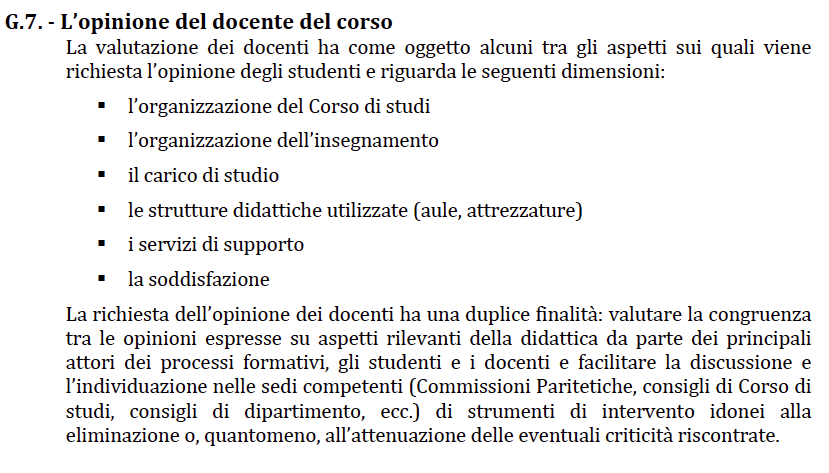 